Publicado en Barcelona el 28/06/2018 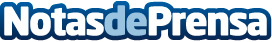 Aleasoft: Los mercados español y portugués de electricidad con los precios más altos de europa Los precios de los mercados de España y Portugal se han posicionado como los más caros de Europa junto con el británico. La conexión a la red de la central nuclear de Trillo esta semana junto con la estabilización de la demanda eléctrica debería presionar los precios ligeramente a la baja, según AleaSoftDatos de contacto:Alejandro Delgado628278623Nota de prensa publicada en: https://www.notasdeprensa.es/aleasoft-los-mercados-espanol-y-portugues-de Categorias: Internacional Nacional Finanzas Consumo Industria Téxtil Sector Energético http://www.notasdeprensa.es